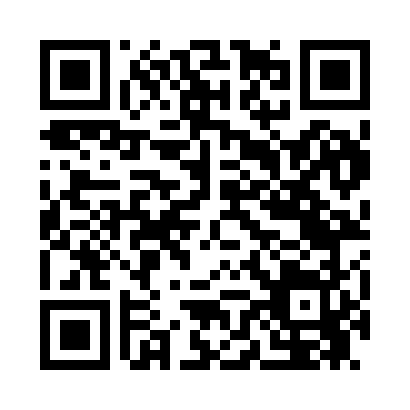 Prayer times for Johns Mills, Missouri, USAMon 1 Jul 2024 - Wed 31 Jul 2024High Latitude Method: Angle Based RulePrayer Calculation Method: Islamic Society of North AmericaAsar Calculation Method: ShafiPrayer times provided by https://www.salahtimes.comDateDayFajrSunriseDhuhrAsrMaghribIsha1Mon4:265:561:165:088:3510:052Tue4:275:561:165:088:3510:053Wed4:275:571:165:088:3510:044Thu4:285:571:165:088:3510:045Fri4:295:581:165:088:3510:036Sat4:305:581:165:088:3410:037Sun4:305:591:175:088:3410:038Mon4:316:001:175:098:3410:029Tue4:326:001:175:098:3310:0210Wed4:336:011:175:098:3310:0111Thu4:346:011:175:098:3310:0012Fri4:356:021:175:098:3210:0013Sat4:356:031:175:098:329:5914Sun4:366:031:185:098:319:5815Mon4:376:041:185:098:319:5816Tue4:386:051:185:098:309:5717Wed4:396:061:185:098:309:5618Thu4:406:061:185:098:299:5519Fri4:416:071:185:098:299:5420Sat4:426:081:185:098:289:5321Sun4:436:091:185:098:279:5222Mon4:446:091:185:098:279:5123Tue4:456:101:185:088:269:5024Wed4:466:111:185:088:259:4925Thu4:486:121:185:088:249:4826Fri4:496:121:185:088:239:4727Sat4:506:131:185:088:239:4628Sun4:516:141:185:088:229:4529Mon4:526:151:185:078:219:4430Tue4:536:161:185:078:209:4231Wed4:546:161:185:078:199:41